S1 File. Teacher Manual from study 3.About FUNMOVESFUNMOVES is a tool designed to assess fundamental movement skills in children. It specifically focuses on a number of motor skills that are central to childhood development: running, jumping, hopping, throwing, kicking and balancing.Why are fundamental movement skills important?Research has shown that children who have poor fundamental movement skills have an increased risk of adverse outcomes in childhood including physical and mental health problems, as well as poor academic achievement. Identifying children who struggle with key motor skills will help schools to target support effectively for those pupils. Why should I use FUNMOVES?FUNMOVES is an evidence-based assessment tool which has been modified based on the teacher feedback to ensure that it is feasible for use in schools. FUNMOVES is a fast way to identify children in your school which may need additional support – it can assess a whole class in two PE lessons. After completing the assessment, you will receive tailored reports on how each child performed compared to other children in the same year group.Preparing for FUNMOVESResources Required 25 beanbags 80m electrical tape / chalk 6 response sheets5 team score sheetsA measuring tape or meter rulerA stopwatch or a device able to time activitiesPensThe help of a second member of staff to score activities Splitting your class into teams Separate your class into groups of five, based on their ability
When you are splitting them into groups you should consider how good each child is at running, jumping, hopping, throwing, kicking and balancing. Complete the demographic information on the response sheet
Dominant hand should be noted as the hand they write with. You should state that you think a child has a motor problem if they have difficulty with handwriting, are clumsy when moving around the classroom, or has difficulty physically interacting with objects. 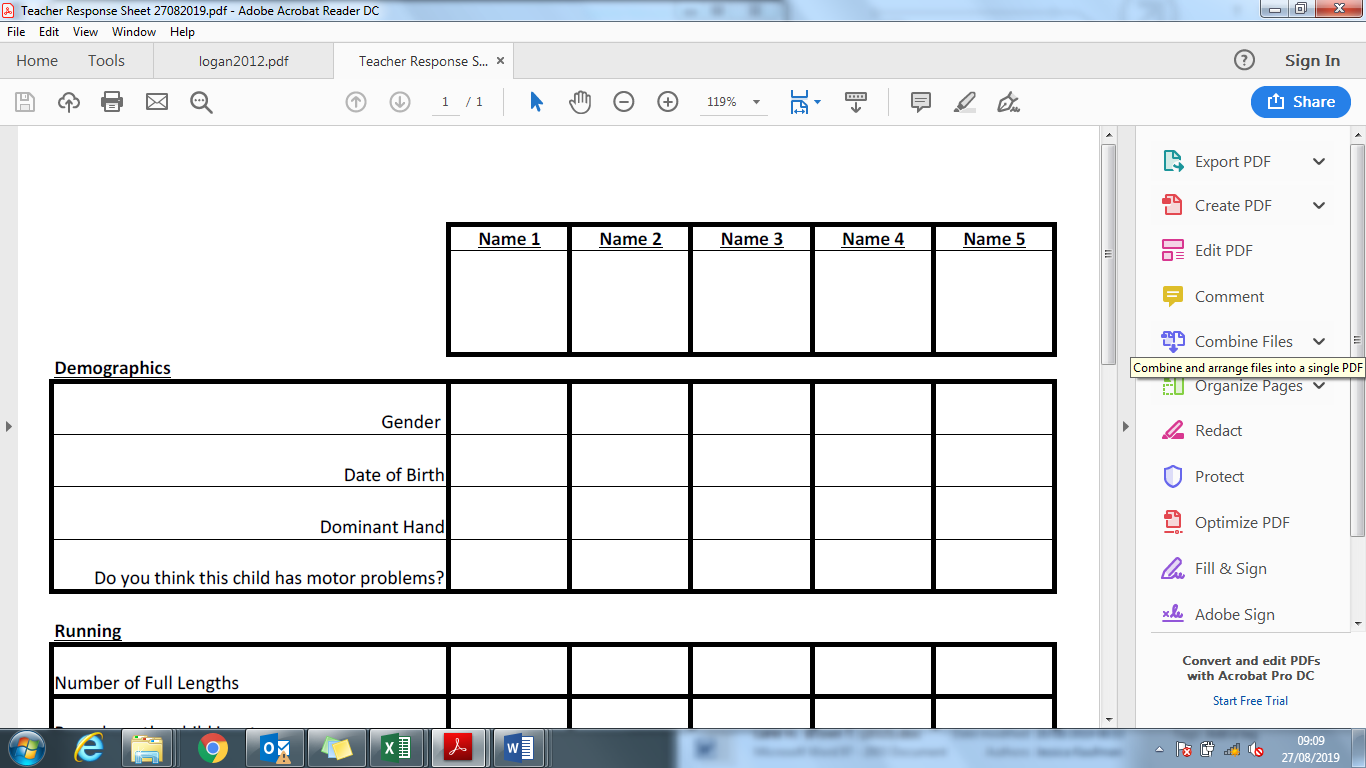 Compile teams
All the children whose names are written under name 1 will be a team, all the children who are in the name 2 column make up a team etc. Choosing team names 
Once the teams are established, you should give each team a team score sheet, on which they can write their names and decide upon a team name.Setting up the grid All activities are based within a 5x5 metre grid, which should be set up using electrical tape or chalk and a tape measure to the specifications shown below. Please note the red lines on the diagram should be marked out in a different colour to the rest of the grid. Make sure there is space at the bottom of the grid for your class to sit in their teams.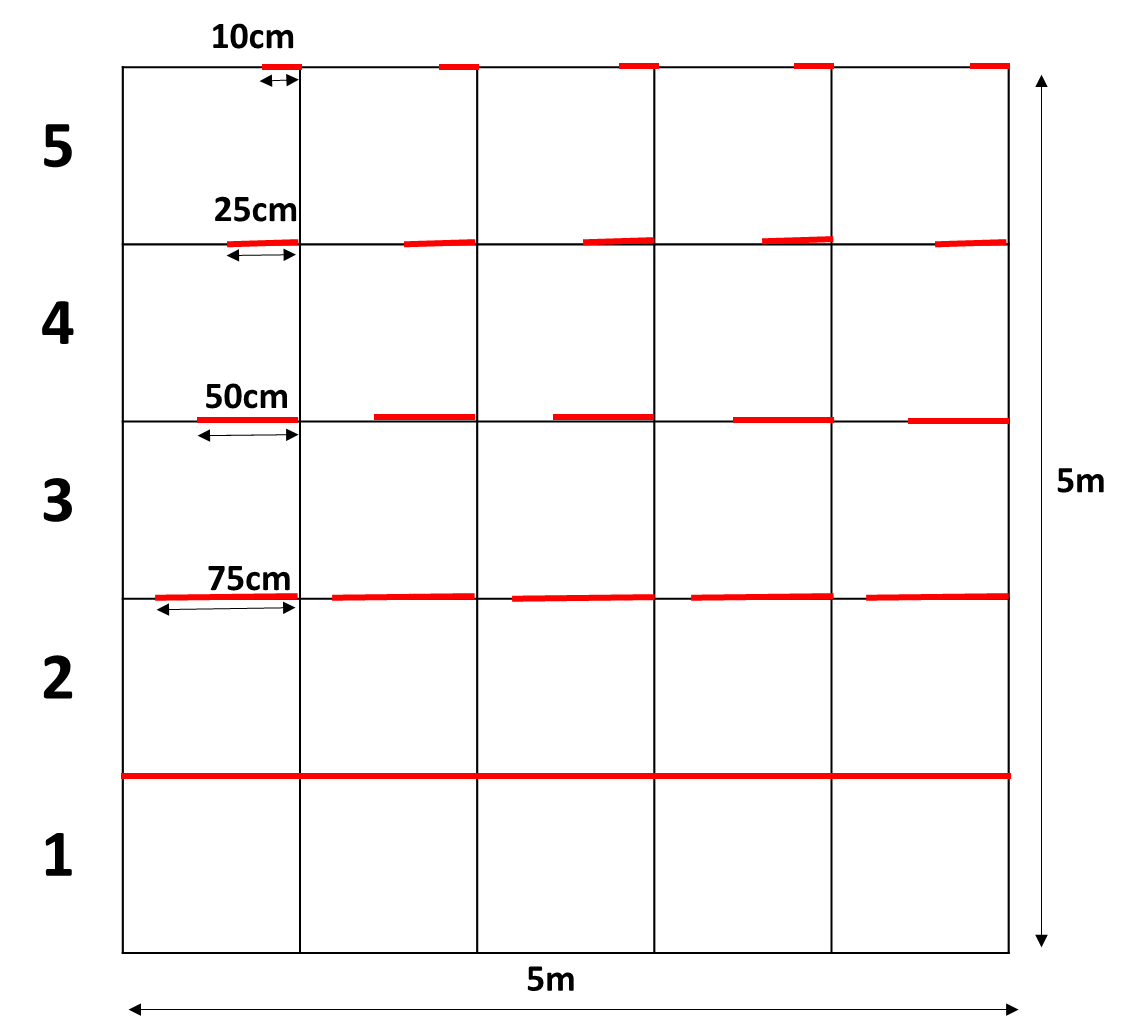 Implementing FUNMOVES Team CompetitionFUNMOVES can be run as a team competition to make it fun and engaging. A class can complete the assessment in approximately 1 hour, and can be split up over a number of PE lessons. Give each team a score sheet and a pen so they can count up the number of points they getBefore you begin testing, line up the children in their teams, in the box on your response sheet which corresponds to the lane on the gridGo through the activities one at a time, testing all children before moving to the next activityDo not allow children to practice the tasks before testing To avoid children not completing the tasks properly, tell them that they will not receive any points for their team if they cheatTry not to make it obvious when a child has been unsuccessful at completing a task, or if a child is ‘winning’Mark down unsuccessful attempts on the response sheet, but allow the children to carry on and complete all activities, regardless of the level they achievedRunning 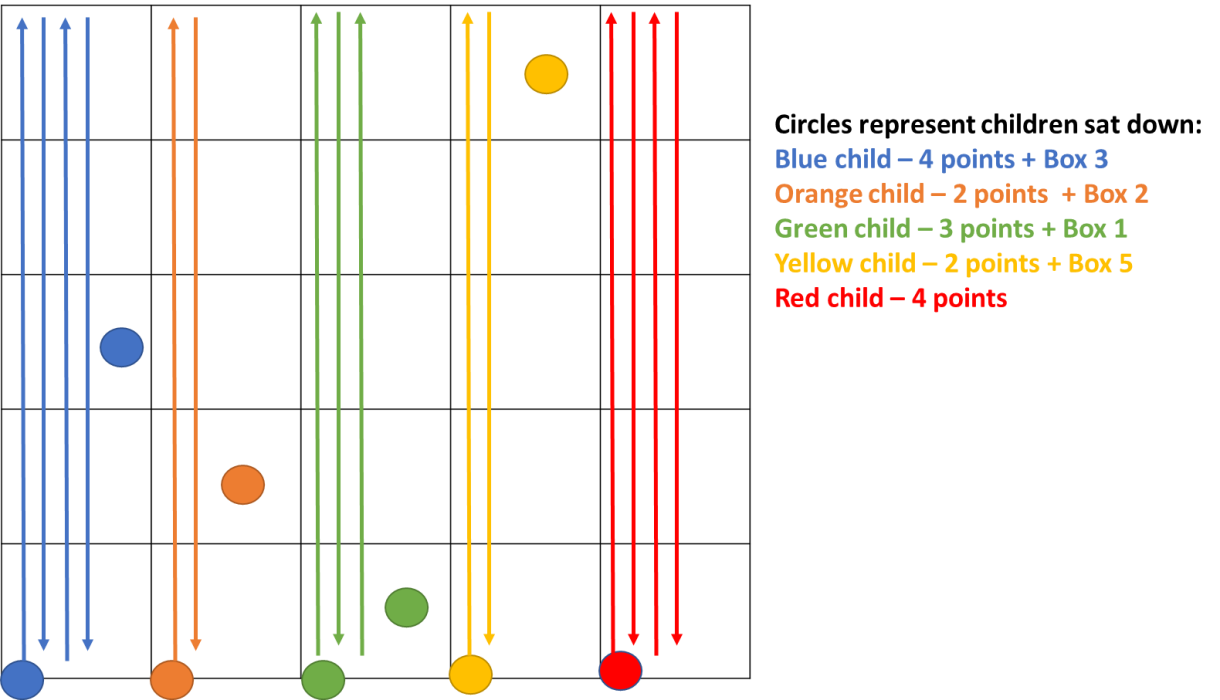 Rules Children have 15 seconds to run as many times from the start line to the far line and back as possible When you say STOP, they have to sit down as quickly as possible facing the way they were running Foot must touch both the start line and the far line of the grid for them to get any points
Demonstrate the activity and explain the rules ScoringChildren are scored by the number of ‘full lengths’ they have run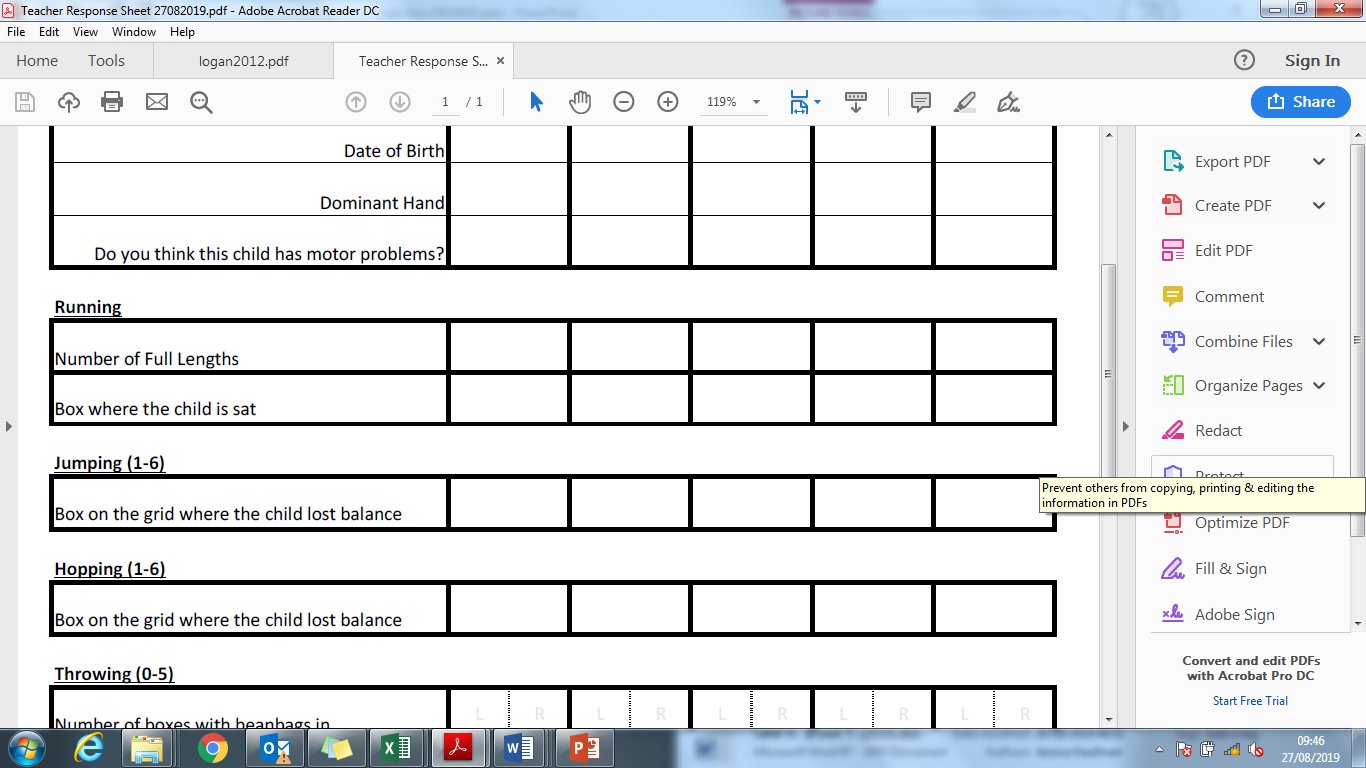 A full length comprises a 5 metre run (from one side of the grid to the other)Jumping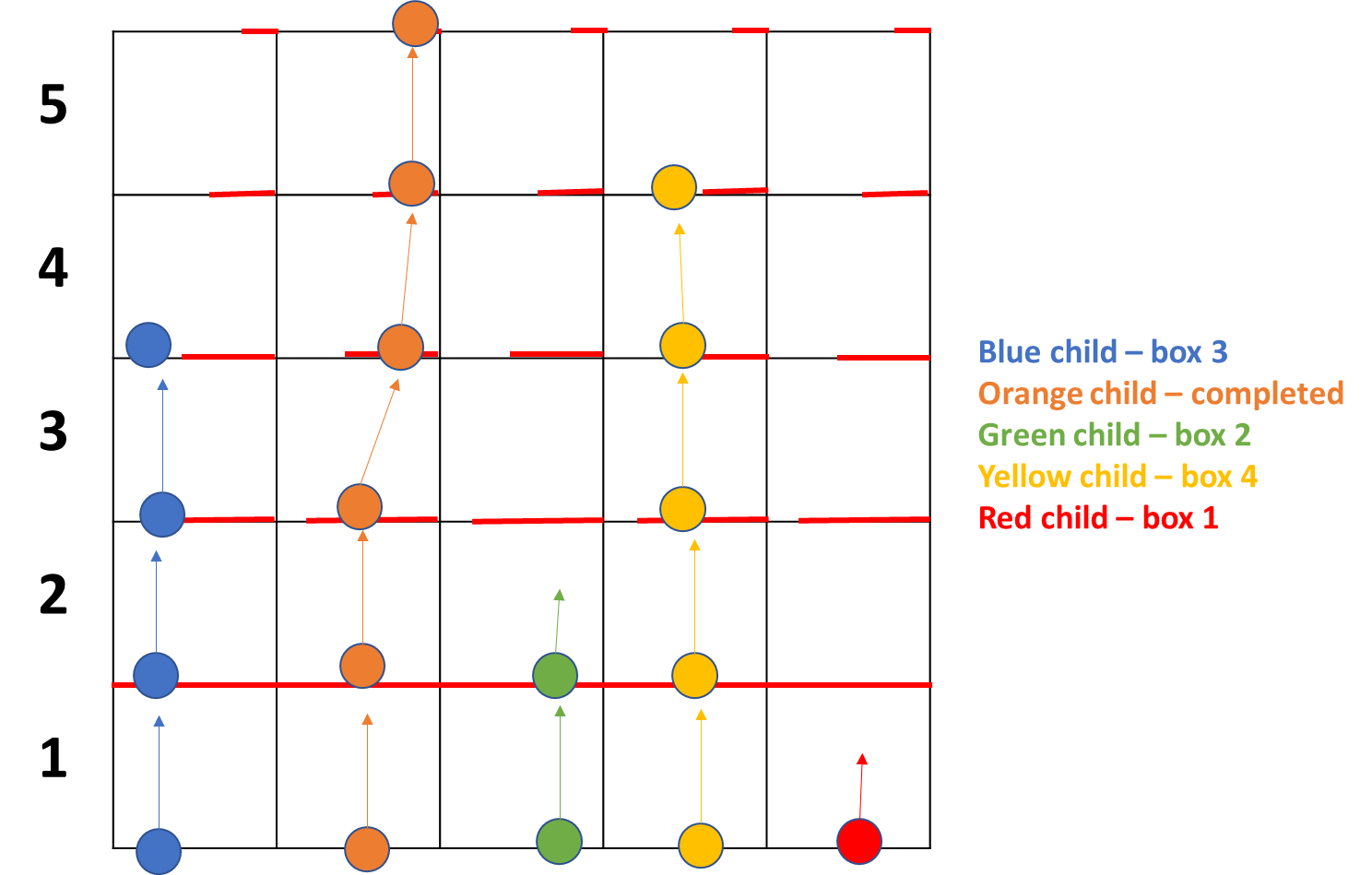 RulesChildren jump to the first line, then pauseChildren are not allowed to jump line to line, they must use small jumps When all five children reach the line, count 3 seconds, and then set them off to the next lineChildren must land with both feet in the red zone each time   
Demonstrate the task and explain the rulesScoring Children are scored by the box in which they lost balance. 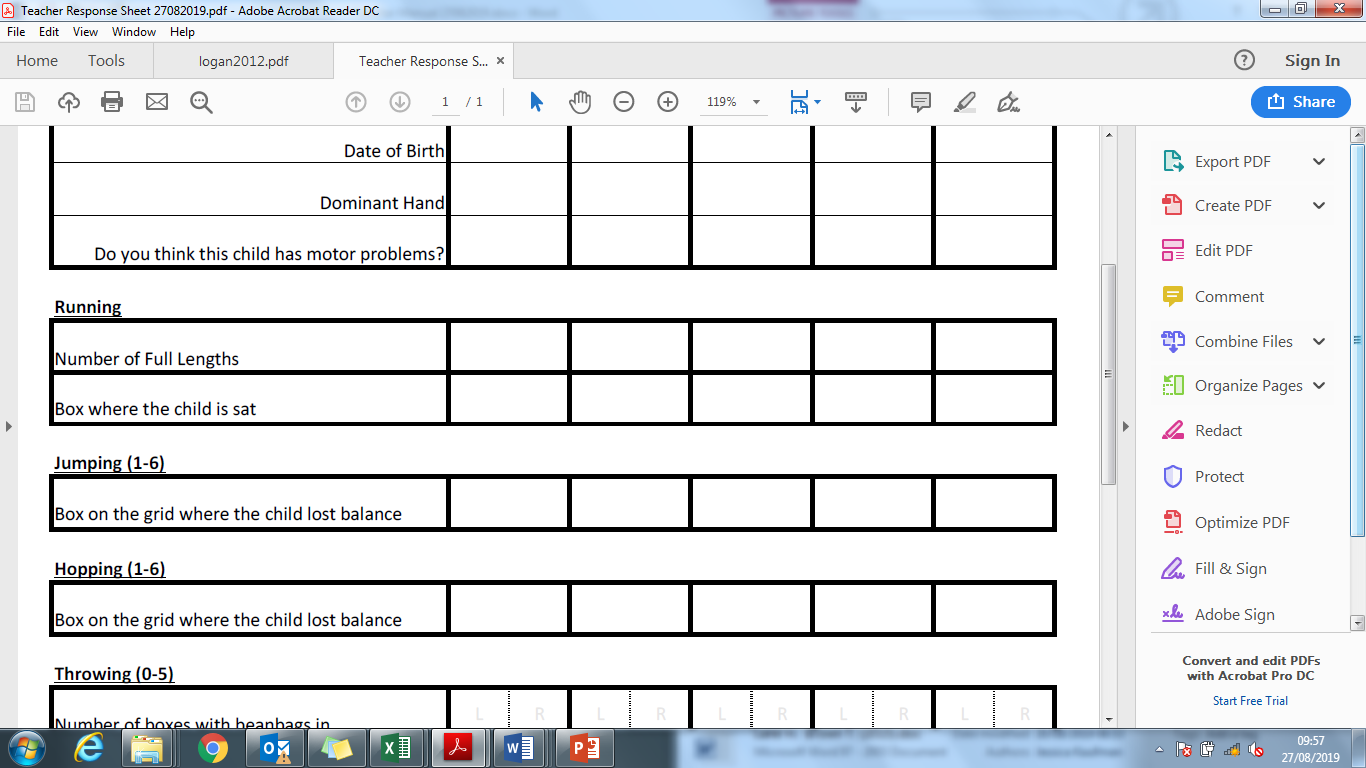 Losing balance includesFallingPausing not on the lineOne or both of the child’s feet is not in the red zone If the child loses balance on the line, mark that they lost balance in the box before
 e.g. if the child lost balance on the line between boxes 2 and 3, put a cross in box 2If a child completes the task, give them a score of 6Hopping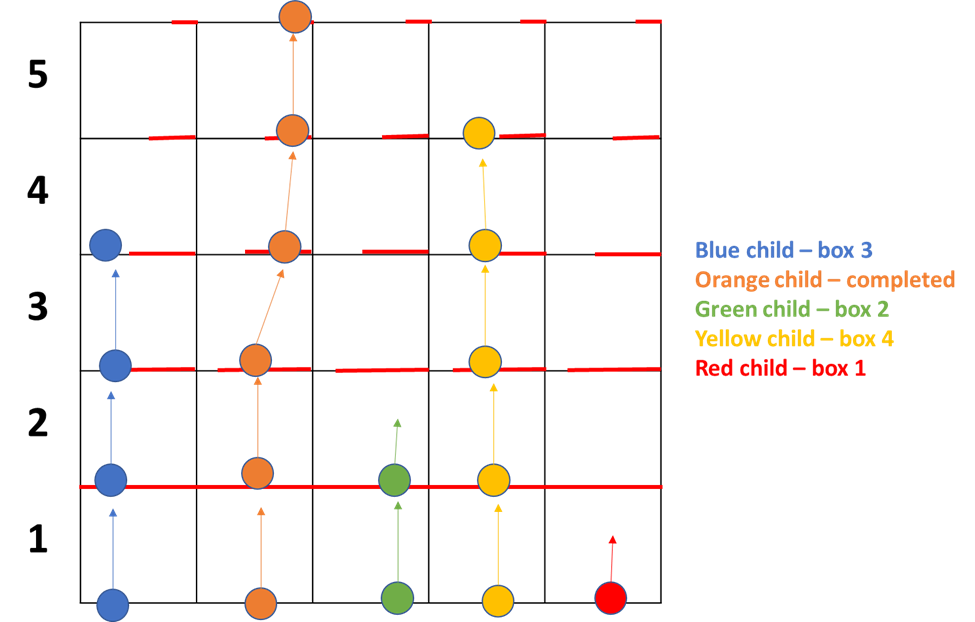 RulesChildren hop on one leg to the first line, then pause (whichever leg they want)Children are not allowed to hop line to line, they must use small hopsWhen all five children reach the line, count 3 seconds, and then set them off to the next lineChildren must not put their foot down at any point during the activityChildren cannot change the leg on which they hop during the activityChildren must land in the red zone on each line

Demonstrate the task and explain the rules

Scoring 	Children are scored by the box in which they lost balance.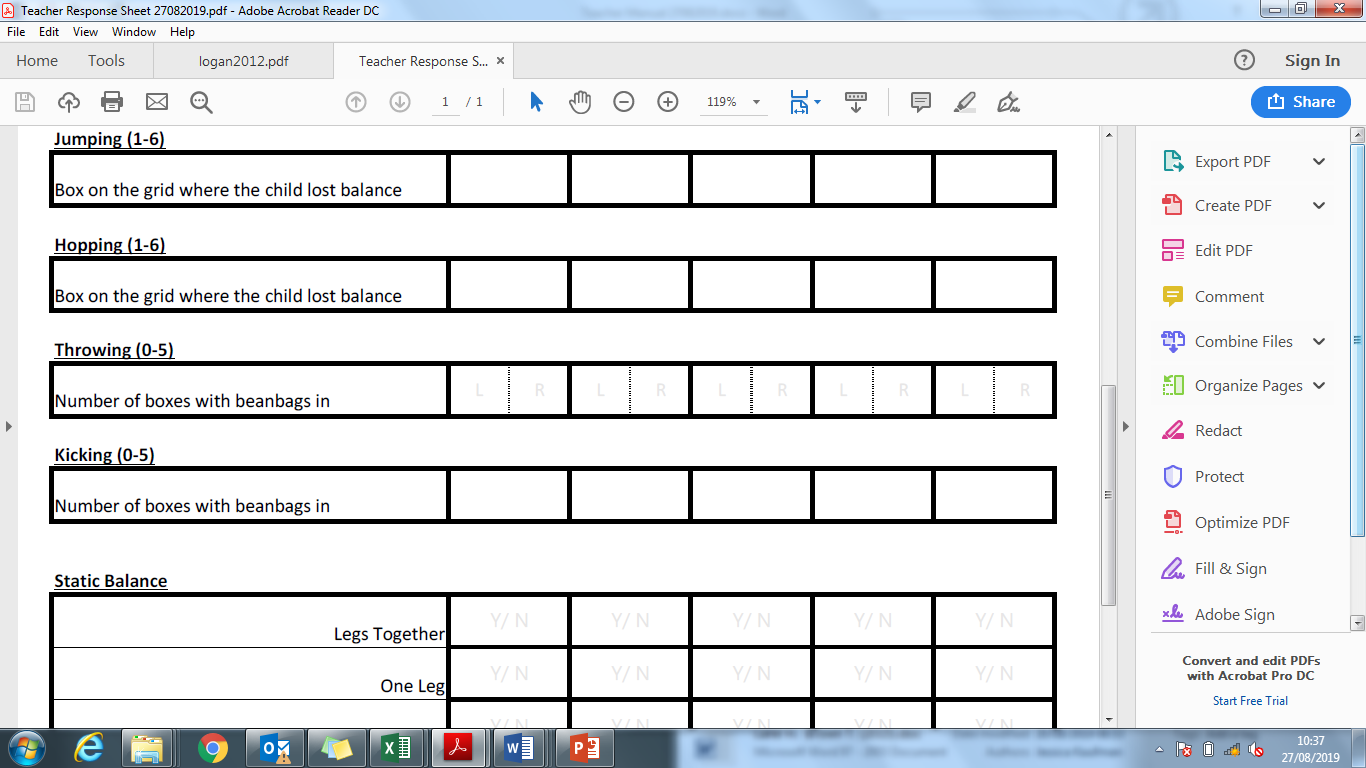 Losing balance includesFallingPutting their foot down Pausing not on the lineFoot shuffling whilst pausing on the lineNot landing within the red zone on the lineIf the child loses balance on the line, mark that they lost balance in the box before
 e.g. if the child lost balance on the line between boxes 2 and 3, put a cross in box 2If a child completes the task, give them a score of 6ThrowingSet upEach child needs 5 beanbags that are all the same colour Children stood next to one another on the grid should not have the same colour beanbags 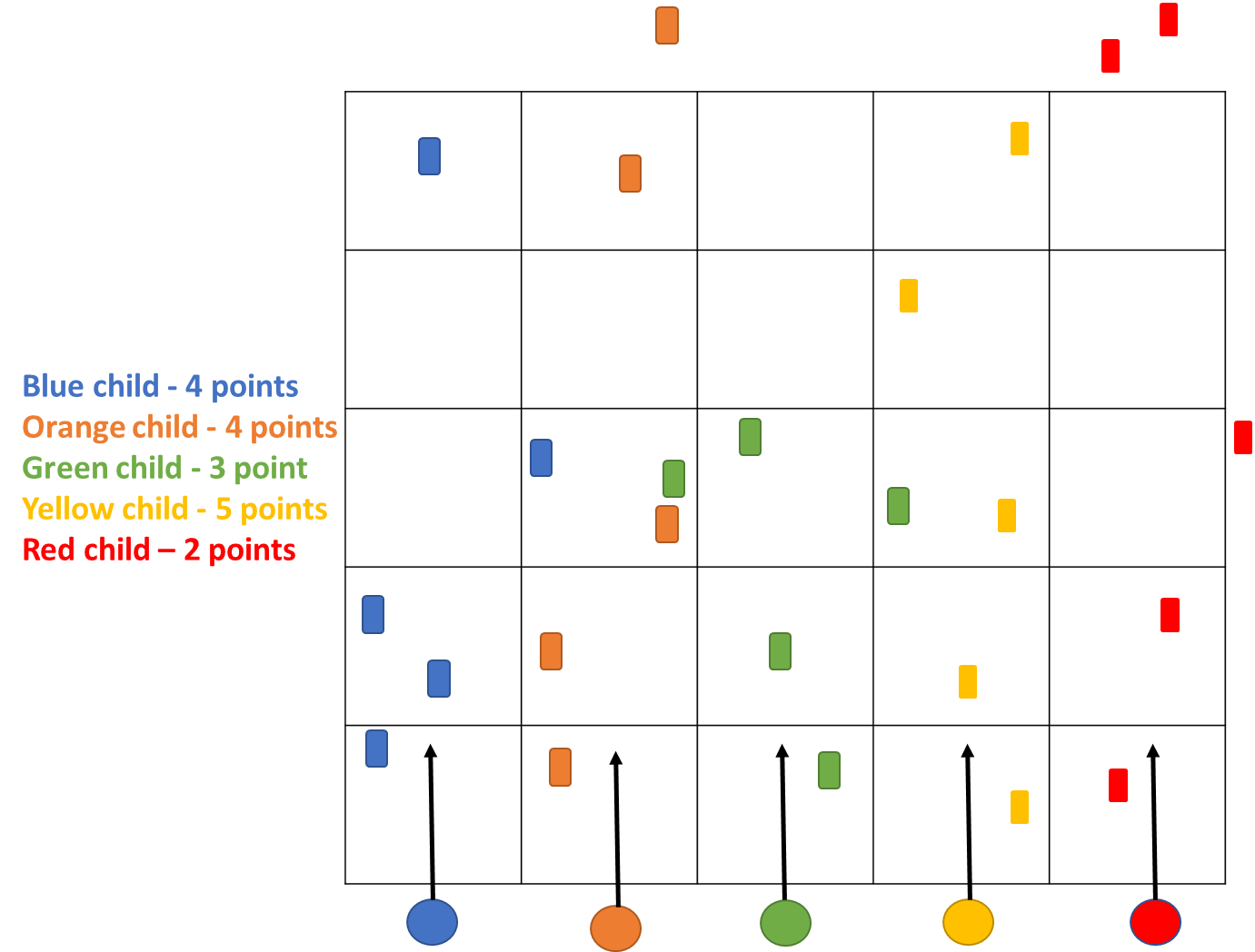 Rules Children aim to throw (underarm) one beanbag into each box in their laneFoot needs to be behind the lineEach child can only throw one beanbag at a timePoints are only be awarded for beanbags that land in their laneOnly one point can be awarded per box in their laneGet all children to do the task right handed (all 5 beanbags), then reset the task and allow them to complete it left handed
Demonstrate the task and explain the rules
Scoring 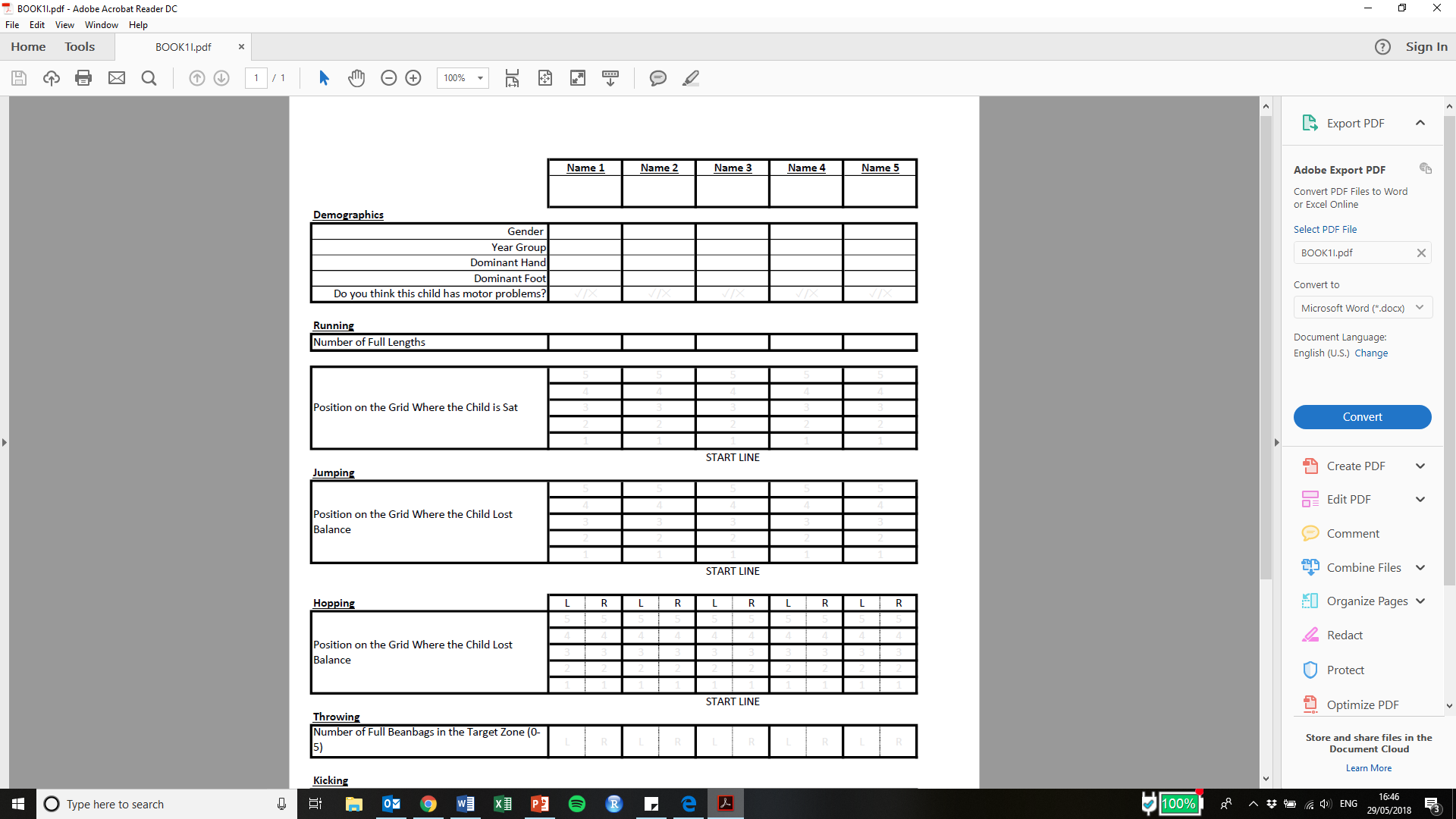 Children are scored by the number of boxes in their lane which are filled by their beanbags.Left handed score is noted in the L box, right handed score is noted in the R box for each childTo get a point, the beanbag needs to be fully in their target box. If it is touching the boundary line but not crossing the outside edge, you can count this (see below for some examples)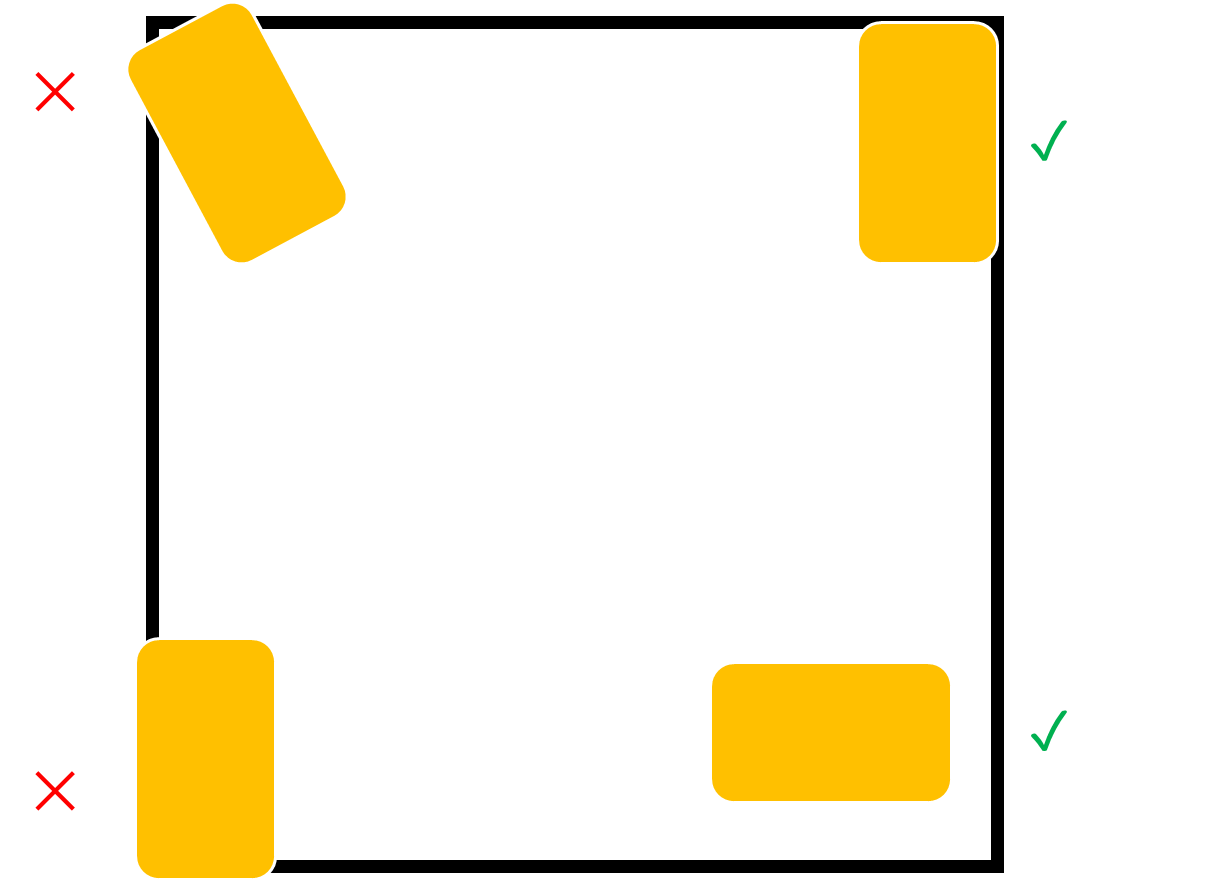 KickingSet upEach child needs 5 beanbags all that are the same colour Children stood next to one another on the grid should not have the same colour beanbags RulesChildren aim to kick (along the floor) one beanbag into each box in their lane using whichever foot they want Children cannot change the foot they use during the activity Each child can only kick one beanbag at a timePoints will only be awarded for beanbags that land in their laneOnly one point can be awarded per box in their laneDemonstrate the task and explain the rules Scoring Children are scored by the number of boxes in their lane which are filled by their beanbags.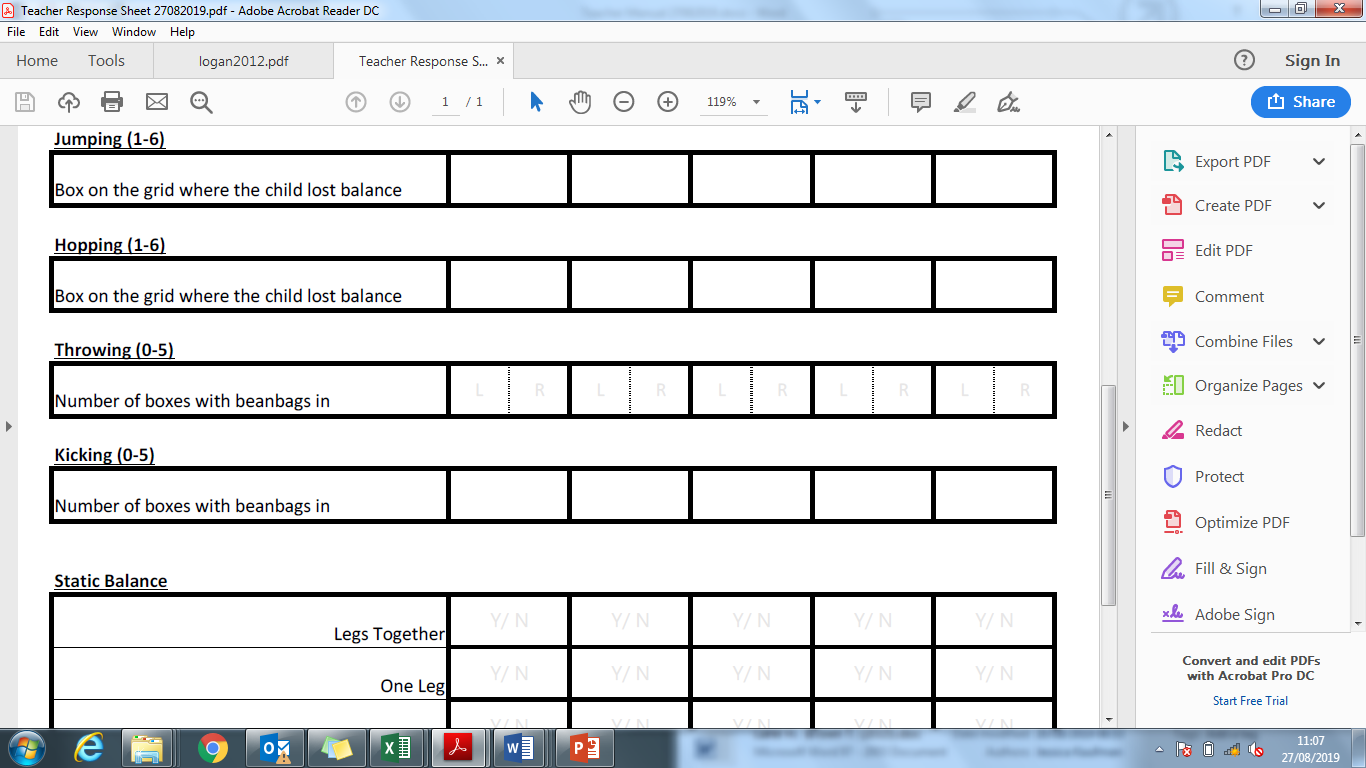 To get a point, the beanbag needs to be fully in their target box. If it is touching the boundary line but not crossing the outside edge, you can count this (see below for some examples)Static BalanceSet up Give each child one beanbagLine the children up next to each other, with enough space that children can swing their arms without hitting each other  RulesBalances 1, 2 and 4: children pass a beanbag around their body three times whilst holding a balance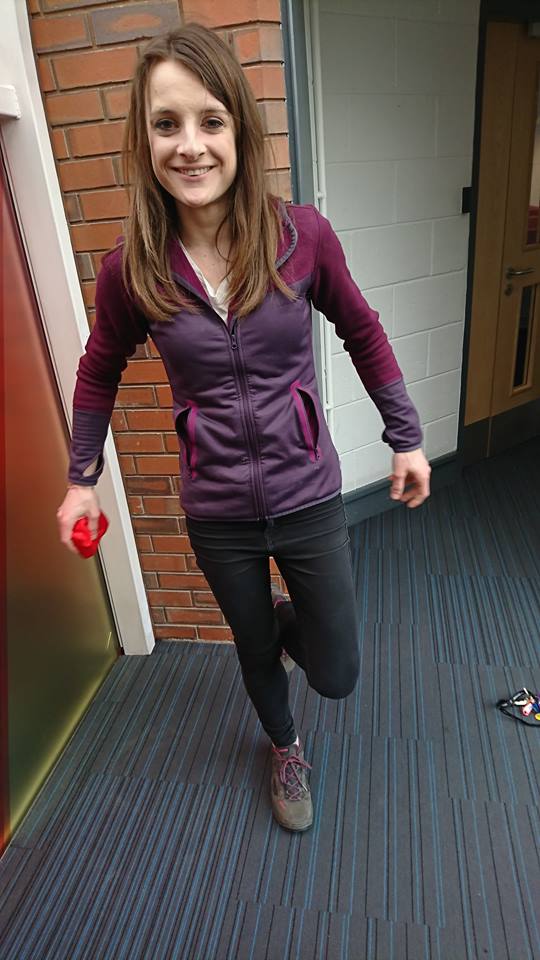 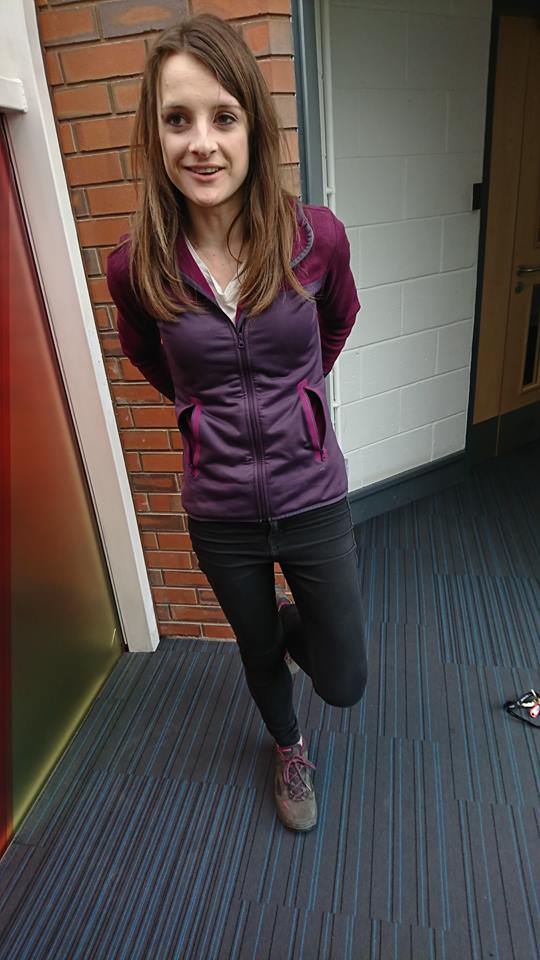 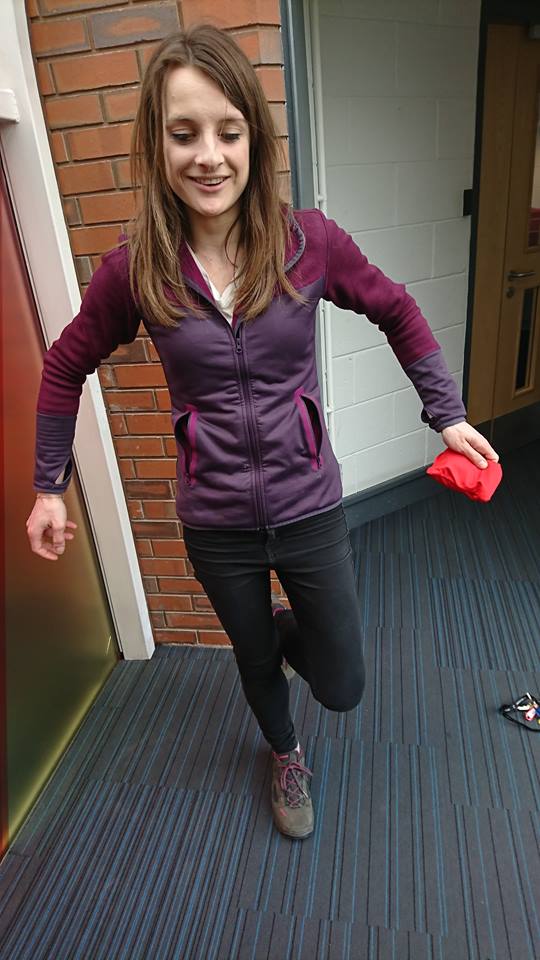 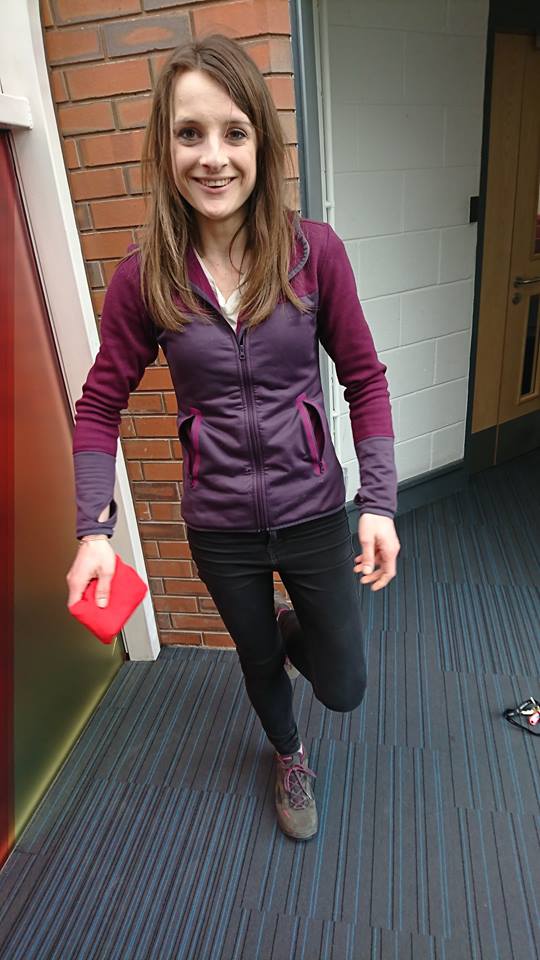 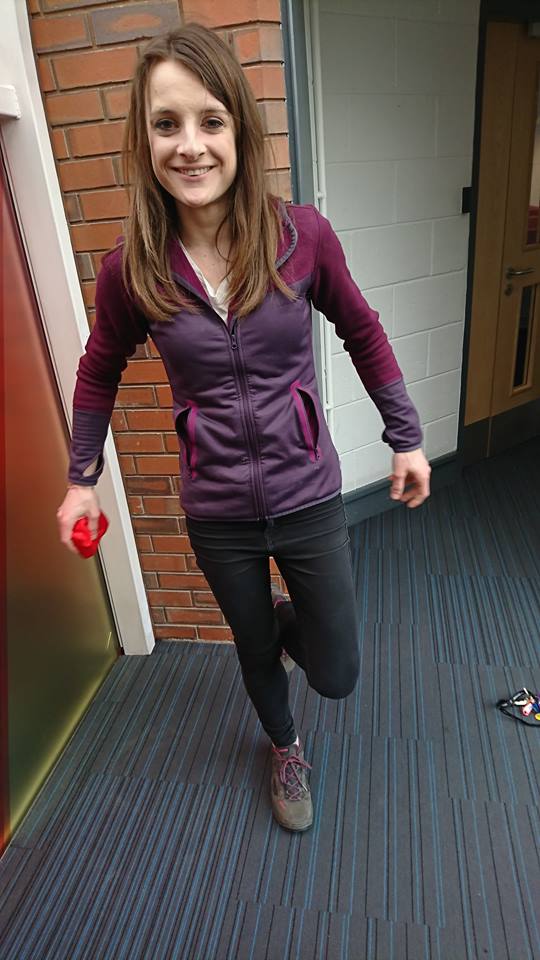 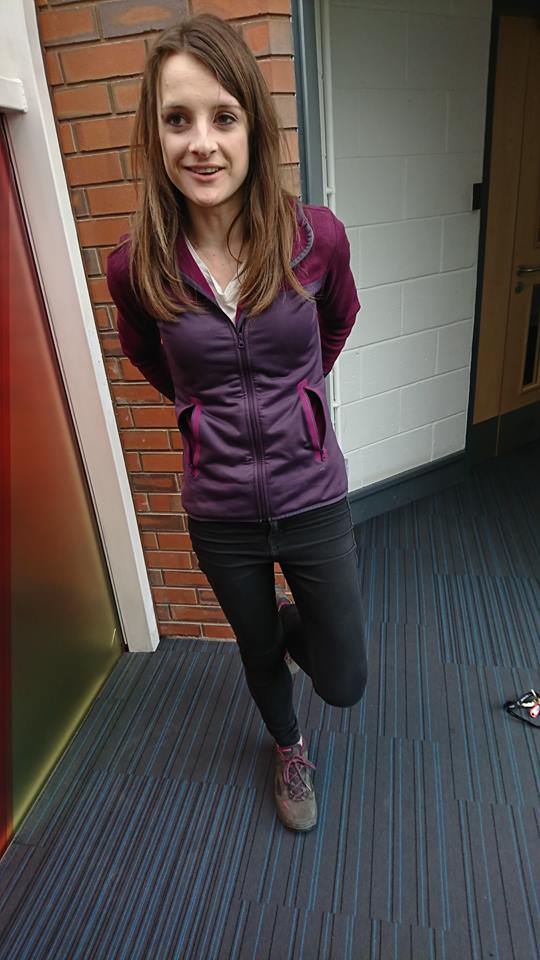 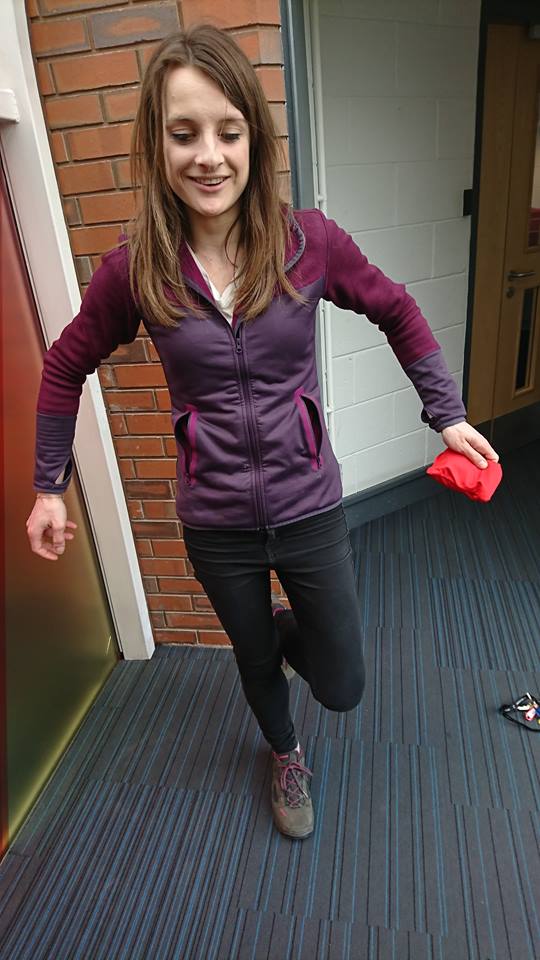 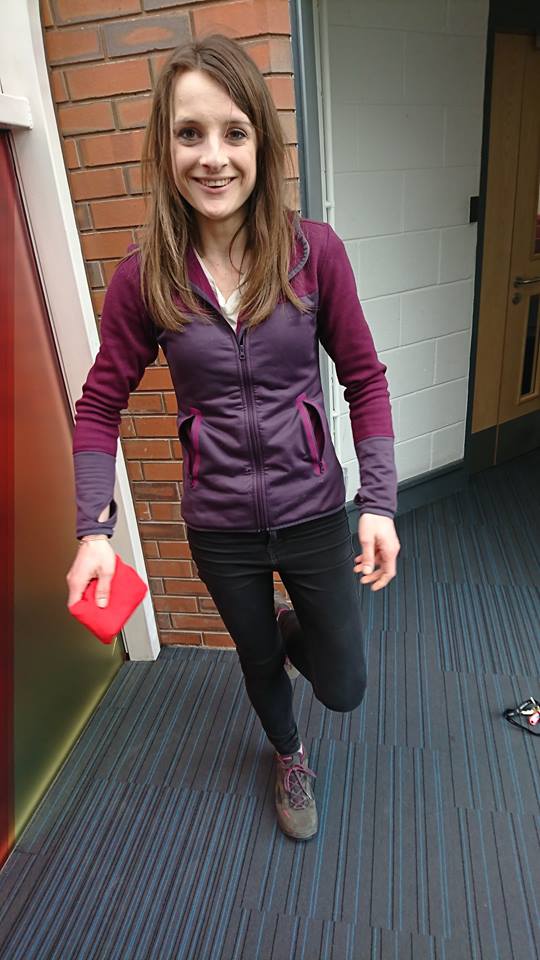 Balance 1 = feet together Balance 2 = on one foot Balance 4 = on one foot, with eyes closed Balance 3 - put each child’s beanbag on the floor in front of them, they should attempt to pick up the beanbag in front of them whilst balancing on one leg 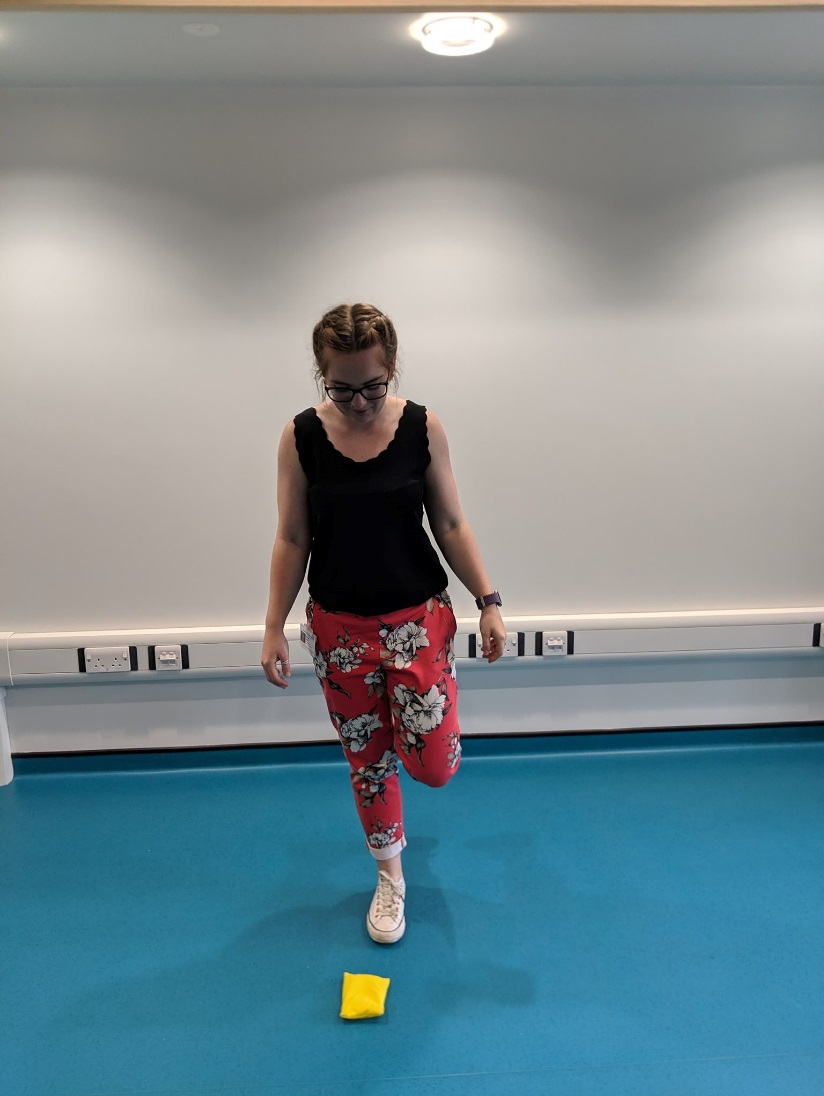 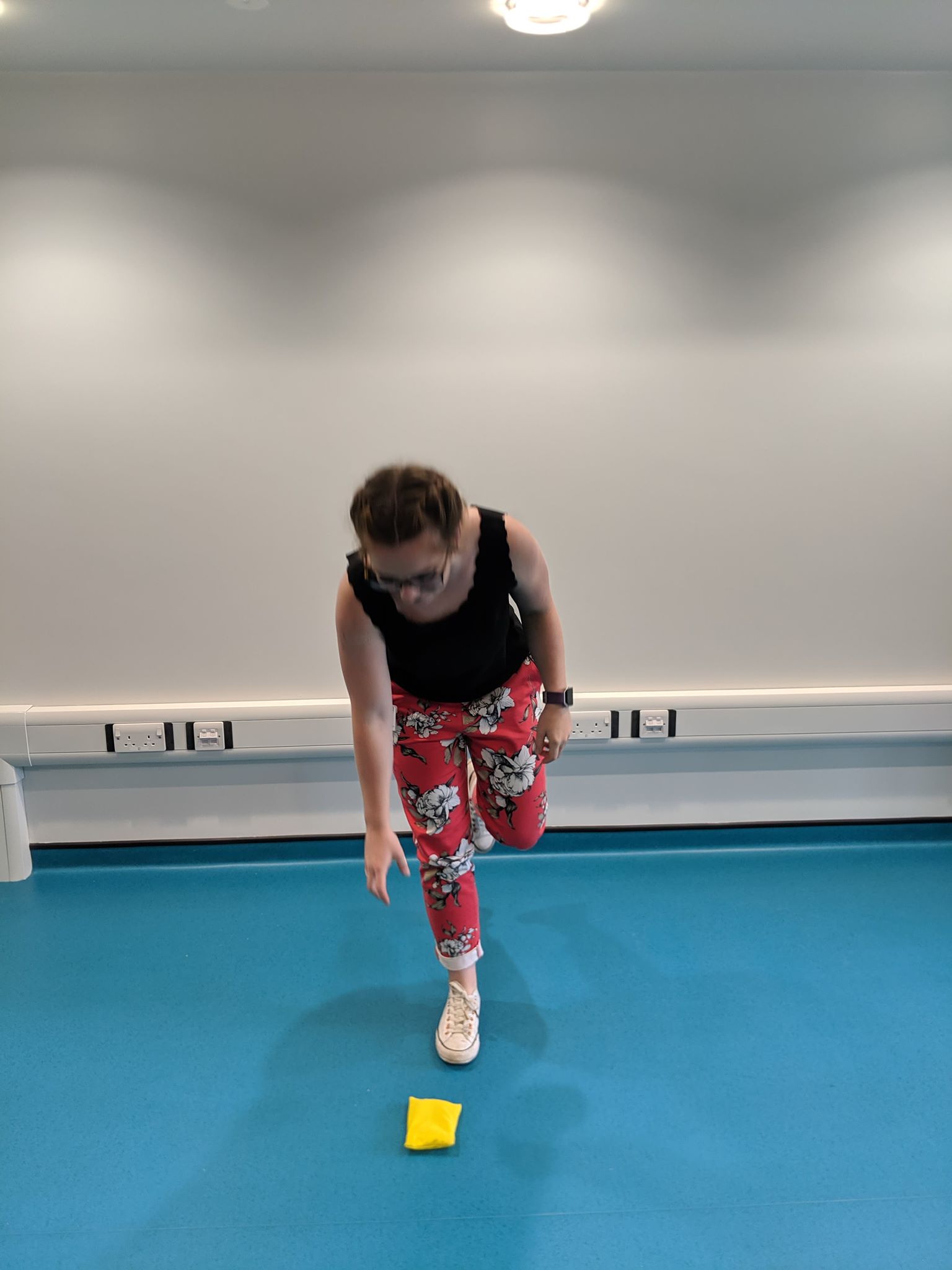 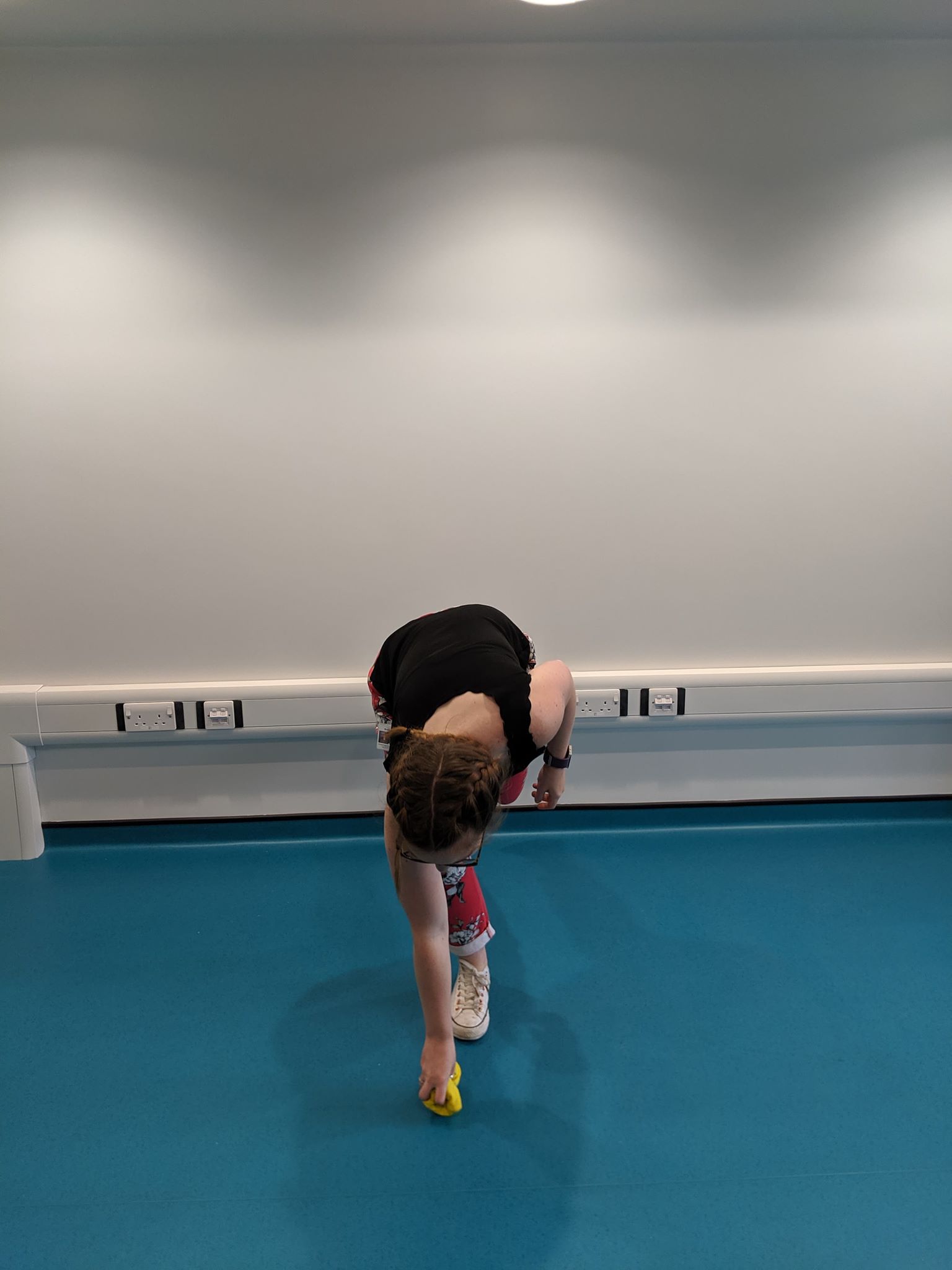 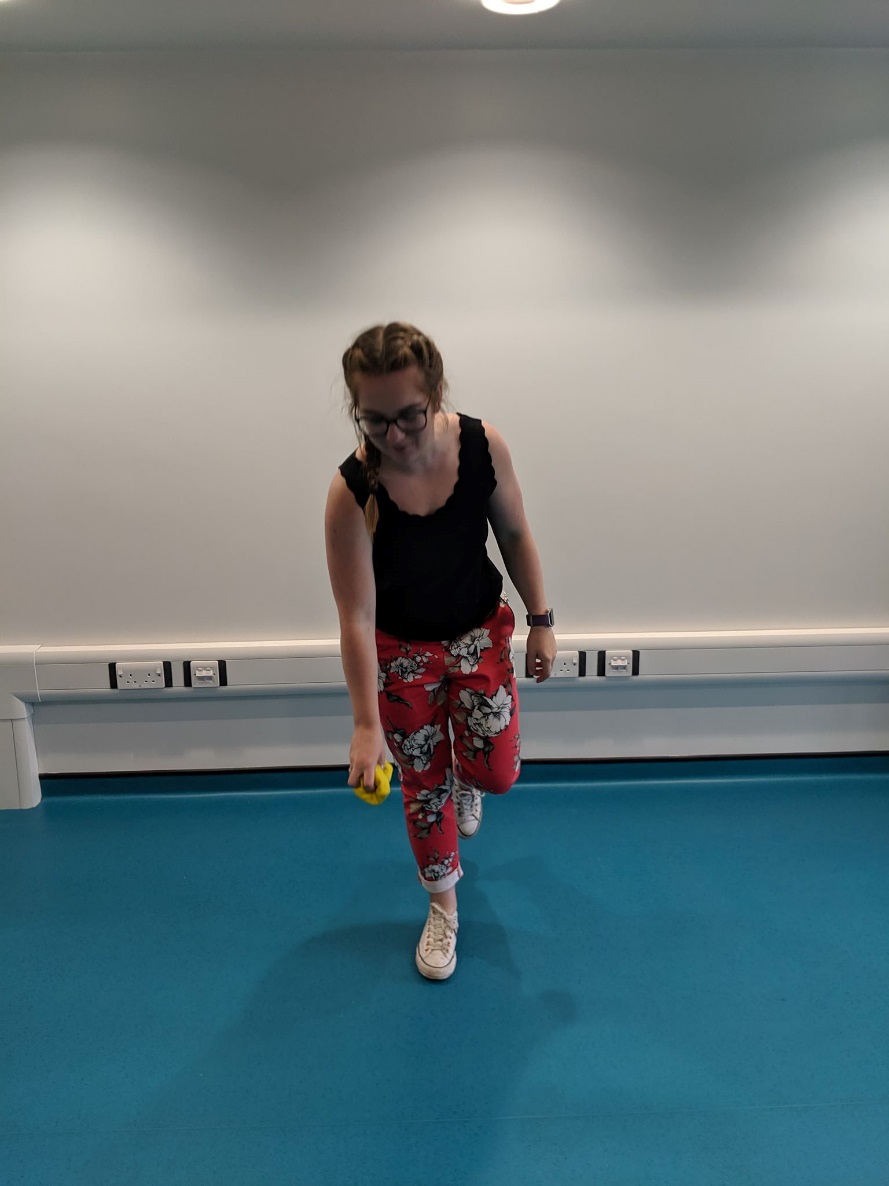 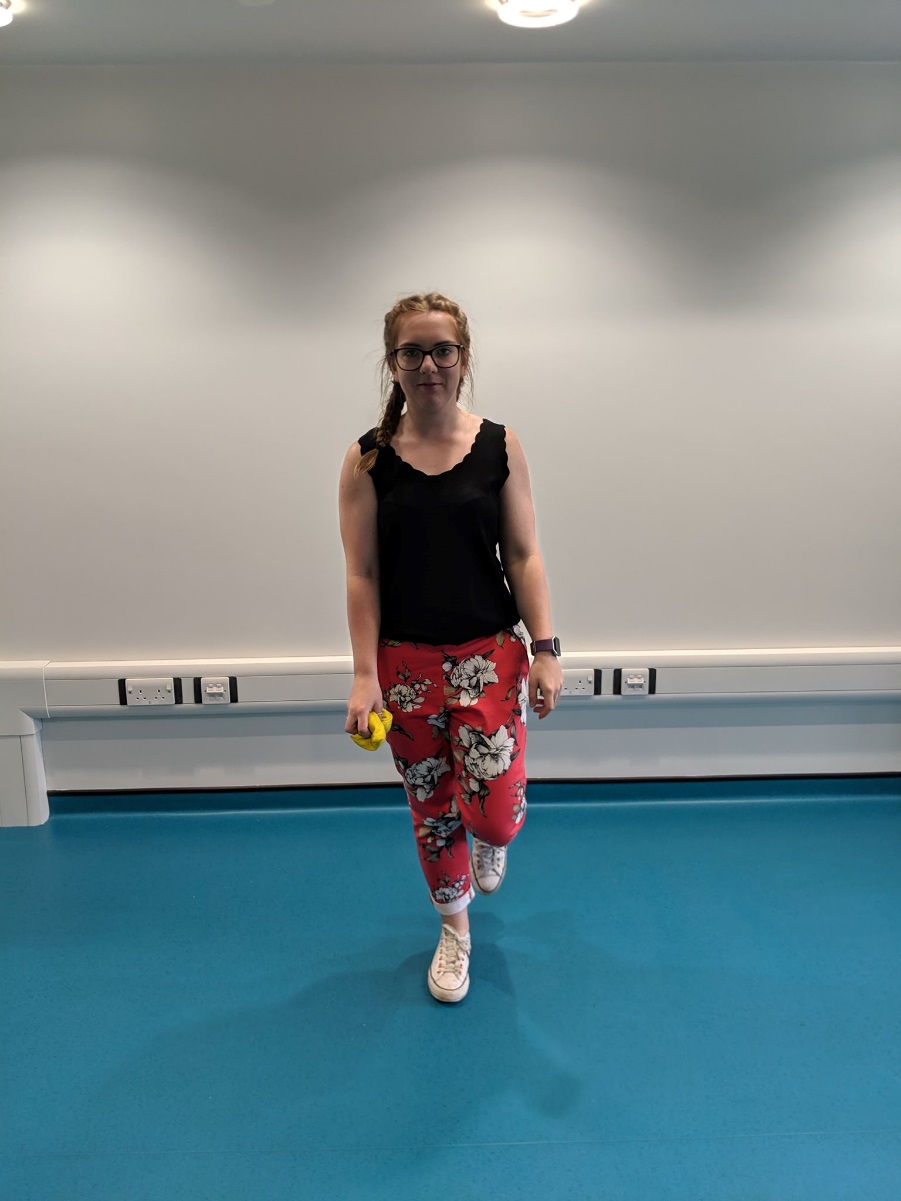 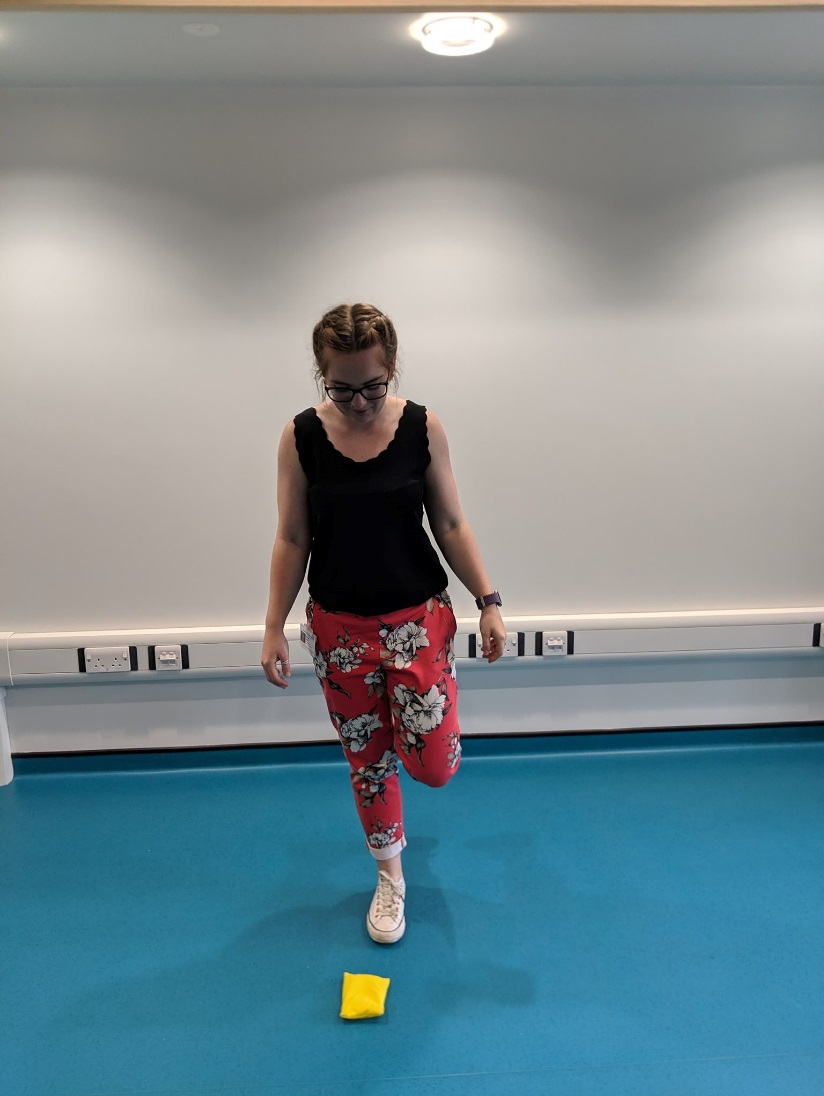 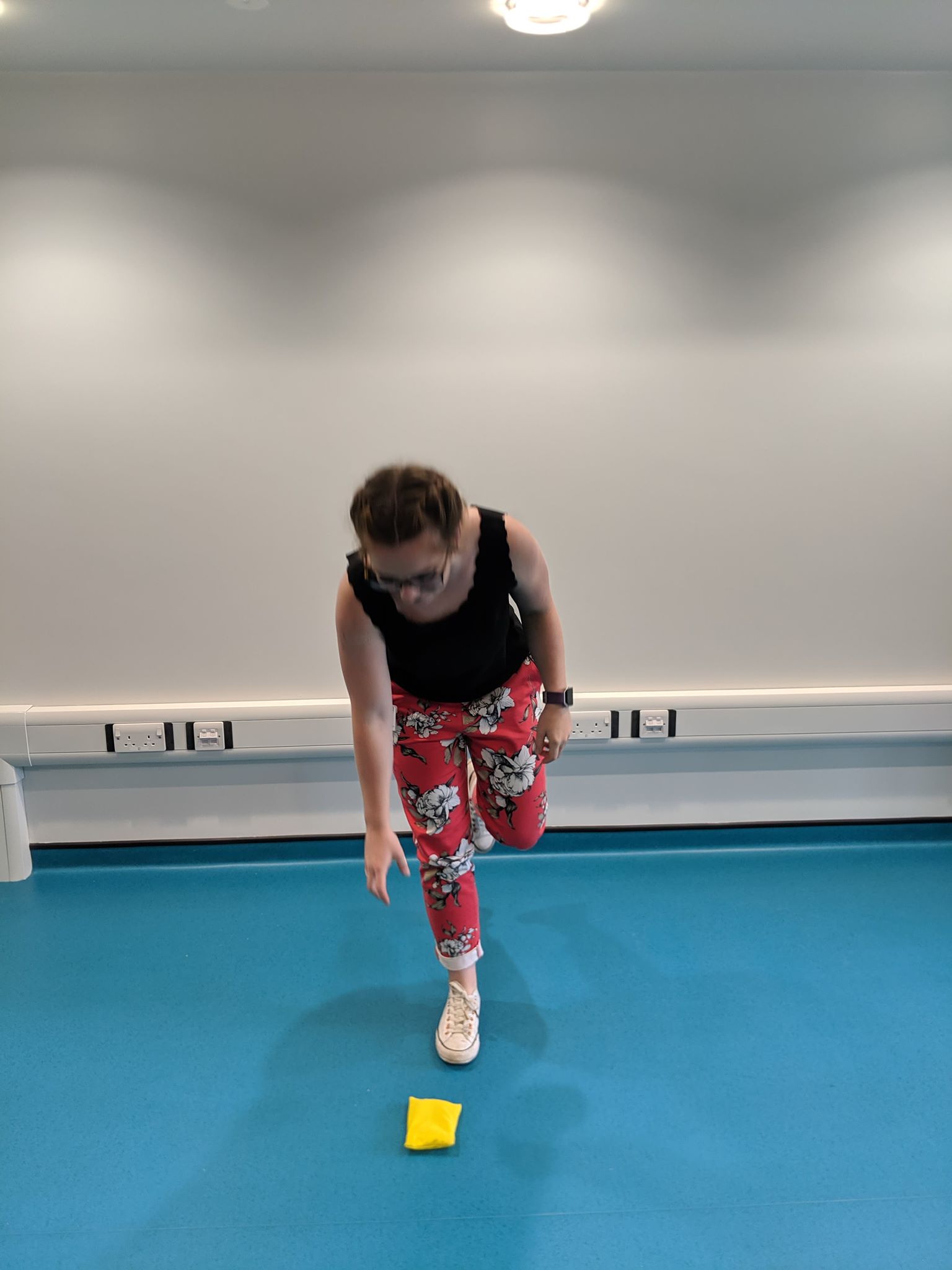 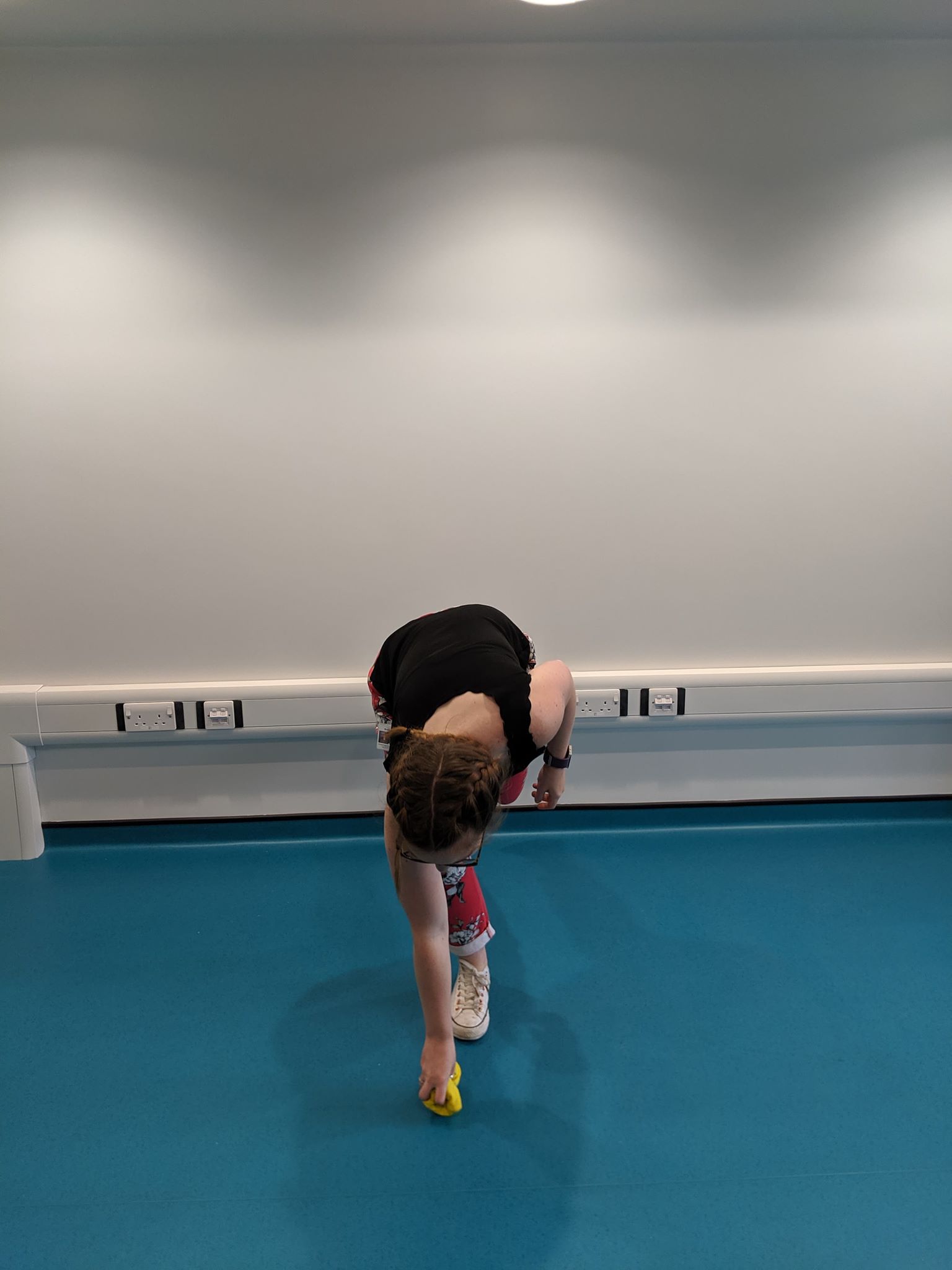 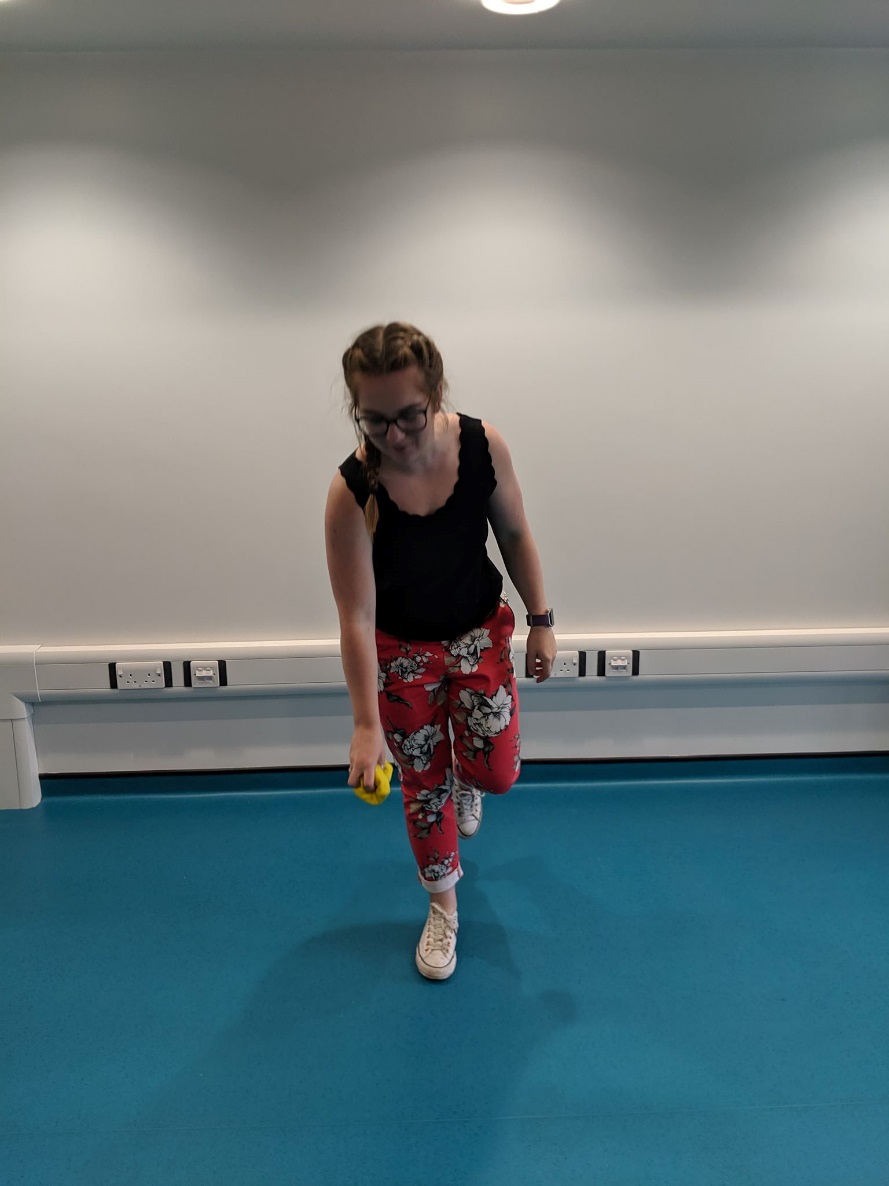 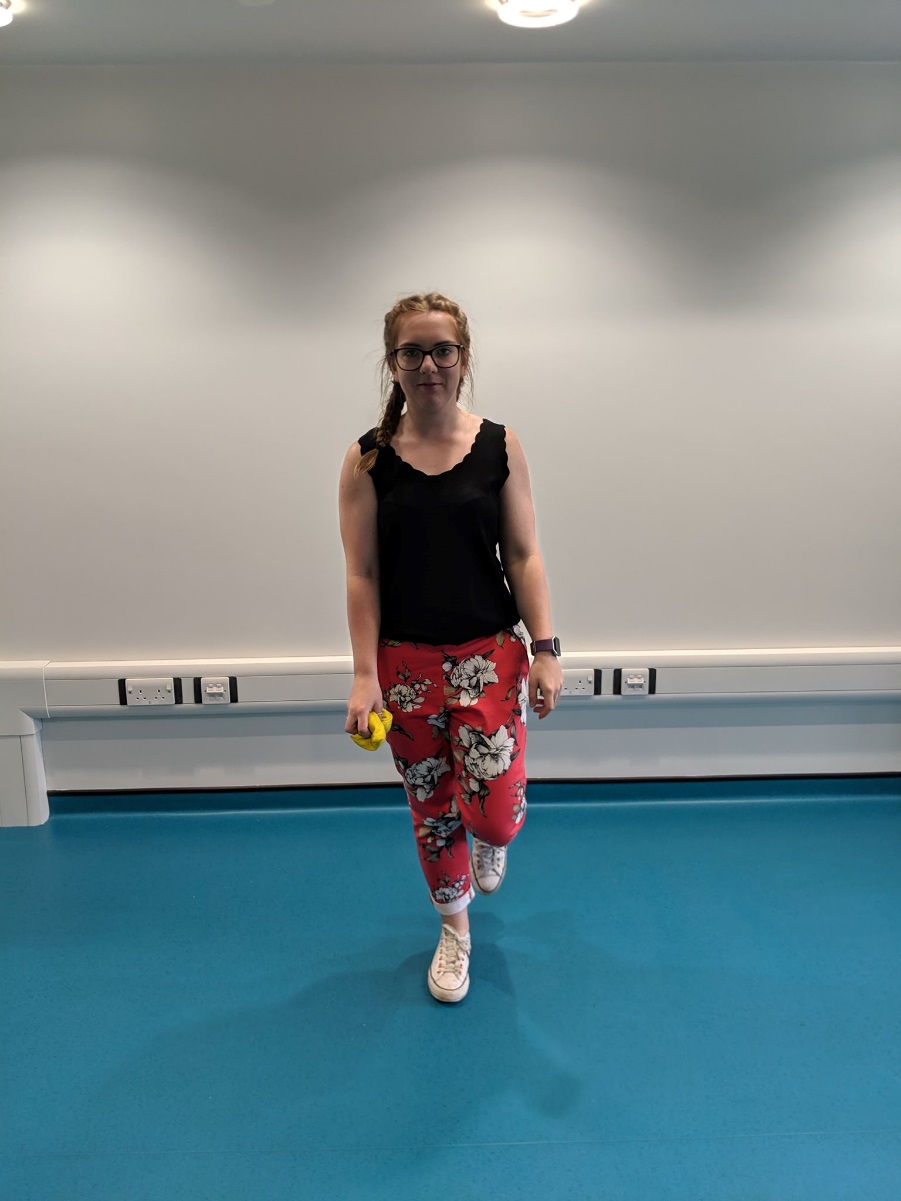 Demonstrate each balance whilst ALL children are sat down and explain the rules, then get all groups to do balance 1 before moving onto balance 2. Count the number of rotations of the beanbags out loud. Scoring Children are scored by whether they can successfully complete each balance (yes/no).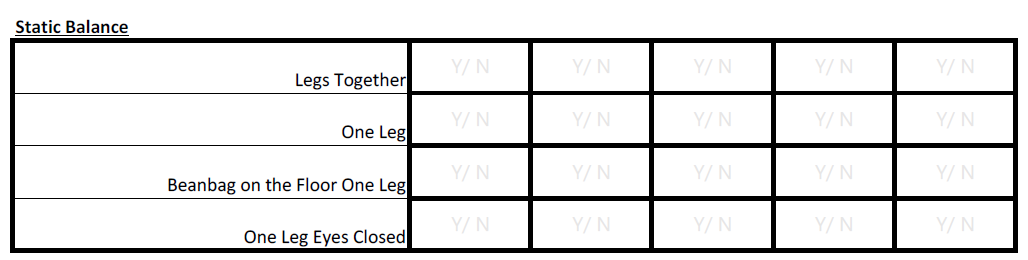 Losing balance includes:Dropping the beanbagNot maintaining the balance position whilst passing the beanbag around their bodyWobbling is acceptable, but shuffling on their foot is notOpening their eyes in an eyes closed balance Putting their other hand down when picking up the beanbag in balance 4Place a Y (yes) or a N (no) on the response sheet to indicate whether each child successfully completed each balance 